Rodzice dzieci z oddziału przedszkolnego 2022/2023Komplet podręczników (z wyjątkiem religii) otrzymają Państwo na pierwszym zebraniu w dniu 29 sierpnia. Podręcznik do religii należy zakupić indywidualnie. Autor: E. Kondrak, D. Kurpiński, J. Snopek „Tak! Jezus mnie kocha” wydawnictwo Jedność.Wyprawkę ucznia należy przynieść do klasy w pierwszym tygodniu nauki.Zeszyty: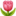 – zeszyt gładki 60 -kartkowyBloki:– rysunkowy kolorowy A4– ryza papieru ksero– techniczny biały i kolorowy A4Patyczki do liczeniaPlastelina – 1 paczka2 teczki A4 na gumkęPędzel gruby i cienkiFarby plakatowe w kubeczkachKredki ołówkowePastele suche i olejneNożyczkiKlej biały (w sztyfcie)PisakiPiórnik wyposażony w 2 ołówki, cienkopisy lub długopisy w czterech kolorach, linijkę, temperówkę, gumkęKostium gimnastyczny – biały podkoszulek, ciemne spodenki, obuwie sportowe na białych podeszwach –wszystko podpisane w worku tekstylnymZeszyt przeznaczony na informacje (proszę wpisać imię i nazwisko, imiona i nazwiska rodziców/opiekunów wraz z numerami telefonów)Jedną paczkę suchych chusteczek i jedną paczkę mokrych. Bardzo proszę o podpisanie wszystkich rzeczy.